ПРОЕКТ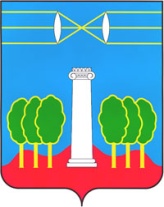 АДМИНИСТРАЦИЯГОРОДСКОГО ОКРУГА КРАСНОГОРСКМОСКОВСКОЙ ОБЛАСТИПОСТАНОВЛЕНИЕ__________№__________О внесении изменений в муниципальную программугородского округа Красногорск «Предпринимательство» на 2020 – 2024 годы, утвержденную постановлением администрации городского округа Красногорск Московской области от 14.10.2019 года № 2509/10В соответствии с Федеральным законом от 06.10.2003 № 131-ФЗ «Об общих принципах организации местного самоуправления в Российской Федерации», Уставом городского округа Красногорск, в связи с уточнением планируемых результатов реализации и перечня мероприятий муниципальной подпрограммы III "Развитие малого и среднего предпринимательства" муниципальной программы городского округа Красногорск «Предпринимательство» на 2020-2024 годы, утвержденной постановлением администрации городского округа Красногорск Московской области от 14.10.2019 № 2509/10 (с изменениями, внесенными постановлениями администрации городского округа Красногорск от 31.12.2019 № 3392/12, от 25.03.2020 № 592/3, от 07.05.2020 № 849/5, от 29.06.2020 № 1115/6, от 28.07.2020 № 1325/7, от 29.09.2020 № 1818/9, от 26.10.2020 № 2117/10, от 10.12.2020 № 2556/12, от 21.02.2020  № 2657/12, от 25.02.2021 № 441/2, от 22.03.2021 №637/3 (далее – Программа), постановляю:  1. Внести в Программу изменения согласно Приложению.2. Опубликовать настоящее постановление в газете «Красногорские вести» и разместить на официальном сайте администрации городского округа Красногорск в сети «Интернет» с приложением актуальной редакции Программы.3. Сформировать в новой редакции версию Программы в «Подсистеме по формированию и мониторингу муниципальных программ Московской области» автоматизированной информационно-аналитической системы мониторинга «Мониторинг социально-экономического развития Московской области с использованием типового сегмента ГАС «Управление».4. Контроль за исполнением настоящего постановления возложить на заместителя главы администрации по земельно-имущественным отношениям и инвестициям Шувалова М.Н.Глава городского округа Красногорск	                                     А.П. СпасскийВерно									 Заместитель начальника управления делами						          - начальник общего отдела                                                                   Л.В. ПшонкинаИсполнитель            	                                                              С.А. СтаржинскаяРазослано: в дело – 2, прокуратура, Ризванова, Гереш, Чеховская, Новиков, Голубев, газета «Красногорские вести».